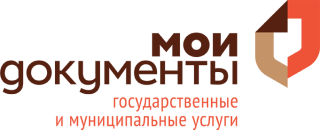 МФЦ «Сертолово» переехалЦентр «Мои Документы» в Сертолово работает по новому адресу. Теперь получить услуги можно в помещении на ул. Молодцова, д. 1, к.3 по прежнему графику: ежедневно с 9 утра до 9 вечера.Главным преимуществом нового центра стало увеличение количества окон приема-выдачи документов: теперь услуги предоставляются в 20-ти окнах, до переезда - в 11-ти. В новом МФЦ «Сертолово» расположена большая и комфортная зона ожидания и информирования заявителей, установлены кондиционеры. Для маленьких посетителей в просторном помещении создана детская игровая комната. Здание находится в центре города в непосредственной близости от остановок общественного транспорта. Кроме того, рядом с МФЦ располагаются администрация города, отделения Сбербанка и востребованных  ведомств. Многофункциональный центр в Сертолово открылся в декабре 2015 года и обработал за это время свыше 335 тысяч обращений. Сегодня в отделе можно получить более 490 государственных и муниципальных услуг. Пресс-служба ГБУ ЛО «МФЦ» press@mfc47.ru